								Toruń, 21 września 2023 roku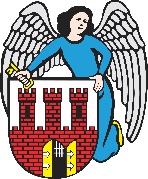     Radny Miasta Torunia        Piotr Lenkiewicz								Sz. Pan								Michał Zaleski								Prezydent Miasta ToruniaWNIOSEKPowołując się na § 18 Statutu Rady Miasta Torunia w nawiązaniu do § 36 ust. 4 Regulaminu Rady Miasta Torunia zwracam się do Pana Prezydenta z wnioskiem:- o analizę możliwości montażu lustra drogowego od strony ul. Włocławskiej (wjazd w ul. Łódzką za restauracją McDonald)UZASADNIENIEUżytkownicy pojazdów i mieszkańcy bezpośredniej okolicy sygnalizują mi problem należytą widocznością ul. Łódzkiej dla włączających w nią z ul. Włocławskiej. W związku z powyższym proszę o możliwe sprawdzenie pod kątem możliwości zamontowanie lustra drogowego, które poprawi widoczność dla kierujących.                                                                         /-/ Piotr Lenkiewicz										Radny Miasta Torunia